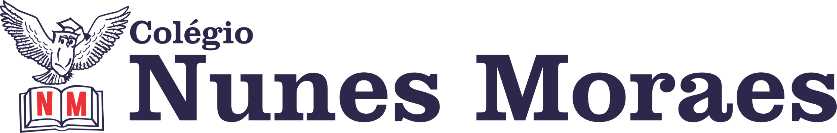 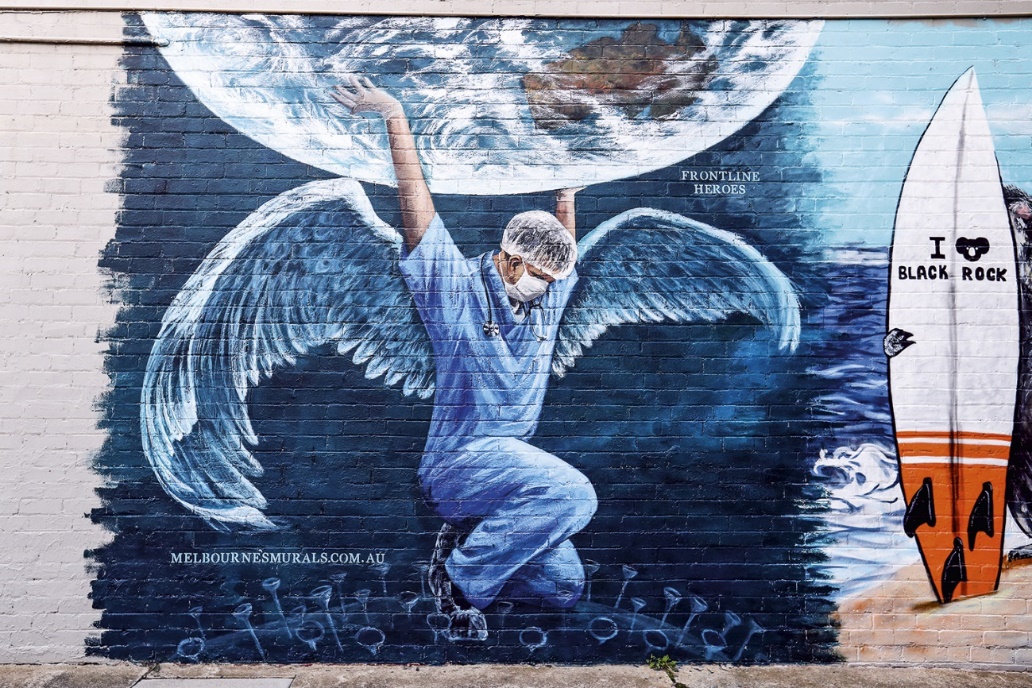 Painel ANJO AUSTRALIANO      Uma  bela homenagem aos profissionais de saúde. Pintado por Robert CianfloneMelbourne – AustráliaA tarde de aulas começa agora. Fique conosco. ►1ª AULA: 13h -13:55’   - INGLÊS    – PROFESSORA MONNALYSA FONTINELE    CAPÍTULO  11   -   LINKING WORDS  Páginas 30 a 34.Passo 1 – Resolva  as questões das páginas  30 a 34 – 30 minutos.Passo 2 – Acompanhe a correção pelo google meet com a professora. – 20 minutos.Caso não consiga acessar, comunique–se a coordenação. Confira suas respostas pelo gabarito disponível no portal SAS, anote suas dúvidas e esclareça-as com sua professora na próxima aula. Você também pode ver a explicação e a resolução de algumas questões na videoaula abaixo. Assista a partir do tempo 15’30’’.https://youtu.be/b6slQAwk1xsPasso 3 -  *Envie foto da atividade realizada para NUNES MORAES 1ºA e 1ºB. Escreva a matéria, seu nome e seu número em cada página. 05 minutos.►2ª AULA: 13:55’-14:50’   - FÍSICA    –   PROFESSOR  DENILSON SOUSA  CAPÍTULO  10 – IMPULSO E QUANTIDADE DE MOVIMENTO1° passo: organize-se com seu material, livro de Física, caderno, caneta, lápis e borracha.  2° passo: Acesse o link disponibilizado no grupo da sala no WhatsApp para a aula na plataforma Google Meet.  O professor Denilson vai introduzir o conteúdo do capítulo 10. Caso não consiga acessar, comunique–se a coordenação, siga as orientações abaixo e, somente depois, realize o 3º passo.1-Assista à aula da plataforma SAS que fala sobre o assunto. O link para a aula é o seguinte: https://youtu.be/up3VnYAWeL82- Abra o arquivo que o professor Denilson colocou no grupo da sala e faça o estudo minucioso das resoluções contidas nele. 3- Anote as suas dúvidas sobre as questões. Quando a videoconferência terminar o professor Denilson vai lhe atender por meio do WhatsApp. 4- O professor Denilson vai disponibilizar no grupo da sala, um link com a gravação da videoconferência.  Assim que possível, baixe essa gravação para esclarecer ainda mais a solução das questões.   3° passo: Baseado em seus conhecimentos, resolva as questões: Página: 44, Q 1 e 2. (Copiar no caderno)Durante a resolução dessas questões o professor Denilson vai tirar dúvidas no grupo de WhatsApp da sala.*Envie foto da atividade realizada para NUNES MORAES 1ºA e 1ºB. Escreva a matéria, seu nome e seu número em cada página.Atividade para casa: Fazer resumo do cap. 10. ►3ª AULA: 14:50’-15:45’  - BIOLOGIA 1 -    PROFESSOR  GONZAGA MARTINS CAPÍTULO 9    - TECIDOS EPITELIAIS Passo 1 - Realize a releitura da teoria proposta ao longo do capítulo (páginas 19 a 24).Aproveite e mande logo a tarefa de casa da aula anterior, nesse momento.Passo 2 – Explicação do capítulo neste link: https://meet.google.com/O código será fornecido na hora da aula.Caso não consiga acessar, comunique–se a coordenação e assista à videoaula no link abaixo. https://youtu.be/lCFIXYbB0aQTodo o vídeo.Passo 3 – Tarefa de Classe: exercícios 1 a 5 da seção "Atividades para sala" (página 25).Tarefa de Classe: Exercícios 1 a 5 da seção "Atividades Propostas" (páginas 25 e 26).Durante esse tempo, estarei à disposição para tirar dúvidas pelo nosso grupo de Whatsapp.*Envie foto da atividade realizada para NUNES MORAES 1ºA e 1ºB. Escreva a matéria, seu nome e seu número em cada página.►INTERVALO: 15:45’-16:10’   ►4ª AULA:   16:10’-17:05’  -  FÍSICA    –   PROFESSOR  DENILSON SOUSA  CAPÍTULO  10 – IMPULSO E QUANTIDADE DE MOVIMENTO1° passo: Organize-se com seu material, livro de Física, caderno, caneta, lápis e borracha.  2° passo: Acesse o link disponibilizado no grupo da sala no WhatsApp para o a aula na plataforma Google Meet.  O professor Denilson vai trabalhar com resolução de questões sobre impulso e quantidade de movimento. Caso não consiga acessar, comunique-se com a   Coordenação e realize as ações abaixo. Somente depois, realize o 3º passo. 1-Abra o arquivo que o professor Denilson colocou no grupo da sala e faça o estudo minucioso das resoluções contidas nele. 2-Anote as suas dúvidas sobre as questões. Quando a videoconferência terminar o professor Denilson vai atender você por meio do WhatsApp. 3-O professor Denilson vai disponibilizar no grupo da sala, um link com a gravação da videoconferência. Assim que possível baixe essa gravação para esclarecer ainda mais a solução das questões.   3° passo: Copie em seu caderno as questões que o professor Denilson resolveu na videoconferência e envie para a coordenação. Durante a resolução dessas questões o professor Denilson vai tirar dúvidas no grupo de WhatsApp da sala.    *Envie foto da atividade realizada para NUNES MORAES 1ºA e 1ºB. Escreva a matéria, seu nome e seu número em cada página.Atividade para casa: p. 45, q. 3 e 4. ►5ª AULA:   17:05’ – 18:00’   -  ÁLGEBRA   –   PROFESSOR  BETOWER MORAIS  CAPÍTULO 11 - FUNÇÃO QUADRÁTICA III   ORIENTAÇÕESPasso 1 – Ao iniciar o horário de sua aula dirija-se, portando sua apostila, para a sala do google meet.Passo 2 – Participe da resolução das atividades propostas das páginas 25 e 26. Tire suas dúvidas.  Acompanhe a resolução das questões das p. 25 e 26 pelos slides que o professor disponibilizará no grupo de whatsapp. Anote suas dúvidas e esclareça-as na próxima aula.  Passo 3 – Como atividade de sala, resolva em seu caderno ( ou folha avulsa) a questão 12 da página 28.Faça interação com seu professor através do WhatsApp durante seu período de aula.*Envie foto da atividade realizada para NUNES MORAES 1ºA e 1ºB. Escreva a matéria, seu nome e seu número em cada página.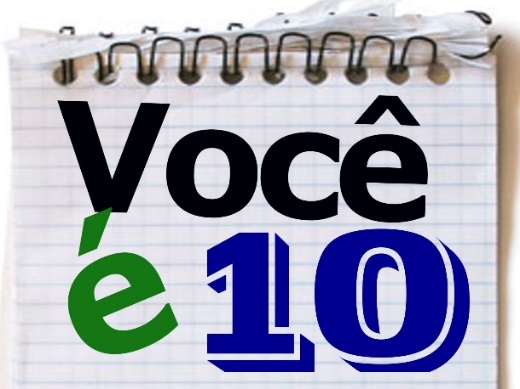 